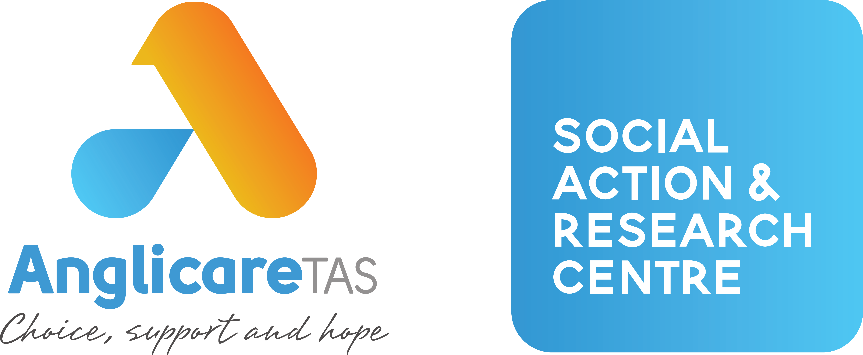 Treasured Lives:enabling independent ageing for older Tasmanians living with challenges related to hoarding or maintaining a healthy homePhase two research brief: The policy and service environmentLead Researcher: Lindsey FidlerProject Team: Selina Claxton and Ellen NicholsonSocial Action and Research Centre, Anglicare TasmaniaDecember 2021About Treasured LivesOne of the “pillars” of the Royal Commission into Aged Care Quality and Safety’s much-anticipated report was concerned with how we enable more older Australians to age well in place with ‘respect, care and dignity’. Older Australians living with hoarding or challenges maintaining a healthy home (CMHH) are amongst those most at risk of not being supported to age well at home. Compared to Victoria, New South Wales and South Australia, Tasmania does not have what is needed in relation to social policy, program and practice settings to support its older residents living with these challenges.Treasured Lives is a two-year project investigating: what information exists about who lives with these challenges in Tasmaniathe experiences of the families and carers of people living with hoarding and/or CMHH the experiences and challenges of service providers, emergency services and government agencies that design policy and deliver programs to support such older Tasmanians and their families and carersgood practice in supporting older people and their families and carers across other Australian jurisdictions and internationally.Treasured Lives has two phases:Phase 1 explored the experiences and needs of families and carers of older people living with hoarding and/or CMHH.Phase 2: This phase has focused on service providers and statutory agencies supporting such older Tasmanians and their families and carers.We have defined “older people” as those who are aged 50 or over (or 45 or over if they are of Aboriginal or Torres Strait Islander heritage).Who participated in Phase 2? 55 service providers and statutory agencies from across Tasmania participated in interviews or an online survey. Participants worked in a range of settings, including aged care services, adult social care, adult and older people’s mental health services, disability support services and other community and health services. Other participants worked within housing provision or housing and homelessness support services, animal welfare and management, local government environmental health and building compliance, and state emergency services.About hoarding and challenges maintaining a healthy homeWhat do we mean?Hoarding disorder is a psychiatric condition that involves challenges with acquiring, sorting and/or discarding items or animals. Those living with this disorder hold meaning or emotional attachment to items that others would see as not valuable. This attachment leads to significant emotional struggles in thinking about or actually discarding items. The condition can be comorbid with other mental health conditions, personal trauma and negative self-constructs. Recent research suggests that animal hoarding may be a distinct disorder.CMHH (challenges maintaining a healthy home) describes an unsanitary environment that has arisen from extreme or prolonged neglect and poses health and safety risks to the people and/or animals living there, as well as others within the community. How common is hoarding behaviour? International estimates suggest 2.5% of the adult population live with hoarding. This would suggest that there are approximately 5,000 older Tasmanians (50+) living with hoarding behaviour.What are the personal, social and economic impacts? Impacts for those living with these challenges may include: Social: social isolation; stigma and judgement; strained family relationships; reduced help-seekingPersonal: self-criticism and shame; poor mental health, due to accompanying illnesses and/or social isolation and stigma; compromised physical health and increased likelihood of injury and hospitalisation, due to increased trip and fall hazards; reduced self-care, due to restricted access to kitchen and bathroom; increased risk of premature death or injury; risk of premature entry into residential aged care; financial strain and increased risks of housing insecurity and homelessnessAnimals: poor health and nutrition for animals; stress and trauma amongst animal welfare staff Access to supports: social care support and emergency services may not be able to enter a home safely due to clutter or insanitary conditions. The risks of living with hoarding and CMHH to residents’ health, safety and functioning tend to get worse as a person ages. Estimates suggest that it costs government about $56,800 to support one household living with hoarding or CMHH through emergency and critical care responses. These estimates would suggest that the Tasmanian government may be spending over $280m on older Tasmanian households living with hoarding or CMHH through emergency and critical care. When adequate preventative and response supports in place, this falls significantly. What did we find out? Participants’ views of the challenges facing clientsMany participants said they had not entered some of their client’s homes because they were still building trust, because the client was embarrassed, or because of health and safety issues. Similar to previous research, participants observed the impacts of hoarding and CMHH on clients’ wellbeing as:Social: social isolation and difficult relationships with family and neighboursPersonal: negative impacts on physical and mental health, increased risks of trips and falls, housing insecurity, financial strain and decreased prospects of ageing well at home. Many participants described how their clients’ living environments compromised their activities of daily living (ADLs), such as toileting, cooking and sleeping. Some participants highlighted that hoarding or CMHH may have led to their clients’ insecure housing situation or current homelessnessAnimals: challenges with maintaining the health of their pets, and sanitation issues with faeces inside and outside the home.  Some participants could see that poverty and social isolation, trauma, mental and physical health conditions, and cognitive and physical decline, including dementia, may have led to or made their clients’ current challenges more difficult. Participants reported that most clients wanted to age at home but that there were many hurdles to this happening. These included that clients had difficulty understanding the severity of the challenges their living environment posed for them. They were also reluctant to allow services to address health and safety concerns within their home.What did we find out? Barriers faced by service providers and statutory agencies in providing support to clients“Not enough time”Service providers highlighted that the additional time needed to work with their clients was not recognised and invested in. When programs were based on hours rather than client outputs, the challenges for social care workers were exacerbated. They needed more time, as well as budget, to support clients living with hoarding and CMHH. Time was needed to:  build trust and rapport with the people they were working withgain entry into the home to assess risks and needsunderstand the underlying causes of their clients’ challenges, so that service providers and statutory agencies could go beyond addressing the presenting issuessensitively work through client-led goal setting and supporting clients to act on these goals.“Everyone’s problem, no one’s responsibility”: supporting clients with no resolutionAll service providers and statutory agencies faced the same barrier to collaborating with other services that might help their clients: there were other interested agencies, but nobody had the resources to coordinate a network and no specialists were available to provide the clinical, psychosocial and practical supports their clients needed. Supporting clients was made harder because: current mainstream case management and services did not offer enough hours, nor the intensity and range of supports needed to keep on top of their clients’ practical support needs or mental health challengesrisk tolerance of organisations prevented workers from providing support to clientsservices were often encountering older Tasmanians through unplanned or crisis-driven incidents. These were mainly non-voluntary and negative interactions, such as tenancy threats, animal welfare or environmental health concerns. But first responders were unable to access partnerships with social care providers who could support residents to address any underlying causes of their challenges.“We’re not prepared for this”: the search for shared approachesParticipants felt unprepared to support their clients because they had limited access to information that could help them. Service providers and statutory agencies struggled to find the information they needed to support their clients. They weren’t sure if there were no resources, or if they simply hadn’t yet discovered them. Participants needed information about:how to assess their clients’ needsways to support their clients services they might work with.There was no systematic data collection about hoarding or CMHH in Tasmania to help us understand the prevalence of hoarding and CMHH and clients’ needs, and to support risk mitigation for first responders. What happens elsewhere?Evidence from North America, England and Wales and other Australian jurisdictions (Victoria, New South Wales and South Australia) describes four parts of effective systems for supporting those living with hoarding or CMHH:focused social policya practice framework collaboration across services related to people, animals and property/environmentspecialist case management and services.Effective responses have government leadership that has changed public and political thinking about hoarding and CMHH from seeing it as an issue of personal stigma which is too complex to address, to seeing it as a complex community policy issue which impacts on personal wellbeing and community safety. Effective government agencies bring together social policies and approaches related to people, animals and property/environment into a focused goal and way of working together, with investments in targeted supports. Key elements of successful systems include:a multidisciplinary professional network that brings together the expertise of local clinical supports and social care providers (such as mental health services, aged care providers, disability support providers, housing support) with “code enforcers” such as the fire service, council environmental health and building compliance officers, animal welfare and management and housing providers responding to hoarding as a chronic illness aiming for goals that minimise harm for clients and the people and animals they live witha case management approach, usually led by a social worker or clinical nurse investment in a client/worker relationship grounded in trust that forms the foundation for clinical, psychosocial and practical supportsa clear response to crisis intervention such as fires, hospitalisations and condition of property concerns that includes collaboration between code enforcers (e.g. fire service) and social care providersspecialist supports that work in an informed way with clients and their families and carers to identify and address mental health and practical needs a practice framework that provides support workers with a shared set of goals, a shared approach to assessing client need and thresholds for service responses, clear referral pathways for support and guidance on legislation and how services can share information. RecommendationsA lead state government agency Tasmania needs a state government agency to lead the development and implementation of a policy and practice framework related to hoarding and CMHH. This agency should also oversee investments in a suite of specialist, multidisciplinary supports and workforce development. A Tasmanian policy frameworkTasmania needs a social policy framework focused on hoarding and CMHH. The policy framework and guidance should include:recognition that there is a cohort of concern with complex mental health challenges who have specialist support needsan outline of the duties of care for statutory agencies and service providers harm minimisation as the purpose of interventions for programs and servicesan enabling statutory framework that supports multiple agencies to work together within a framework of dignity and choice to deliver positive outcomes for older Tasmanians. A Tasmanian practice frameworkTasmania needs a practice framework for supporting older Tasmanians living with hoarding and CMHH. Elements should include:a shared understanding of challenges, approach to working and goals recommended assessments, tools, thresholds and outcomes  data management guidance.Regional Tasmanian collaboration and servicesTasmania needs investment in specialist support infrastructure to ensure that older adults living with hoarding and CMHH are enabled to age well at home, and the people and animals they live with are effectively supported. To enable effective service collaboration, there needs to be three regional Tasmanian service systems (south, north and north west) that provide:multidisciplinary professional networks who meet for case planning, monitoring and reviewing, information sharing, workforce development and reviewing policy, practice and service needs specialist case management services specialist clinical, psychosocial and practical supports a clear response to critical incidents and a pathway to positive health and social care supports services of last resort (similar to this model within disability services) to provide older Tasmanians living with these challenges with a social care safety net a workforce development plan a digital hoarding and CMHH information hub.Consideration needs to be given to how recommended supports interact with existing and developing models. These include adult care (such as Tasmanian Health and Community Care), and fee-for-service, federal models such as aged care and the National Disability Insurance Scheme.Consumer-informedAny approach to supports need to be tested and informed by older Tasmanians living with hoarding or CMHH, and their families and carers. For more information about the Treasured Lives project and the full reports, please go to the Treasured Lives websiteContact Lindsey Fidler: lindseyf@anglicare-tas.org.auEnd notes